XML in VB.NetTwo (main) ways to use XML in .Net:XML StreamsWorking with the DOMWorking with XML Streams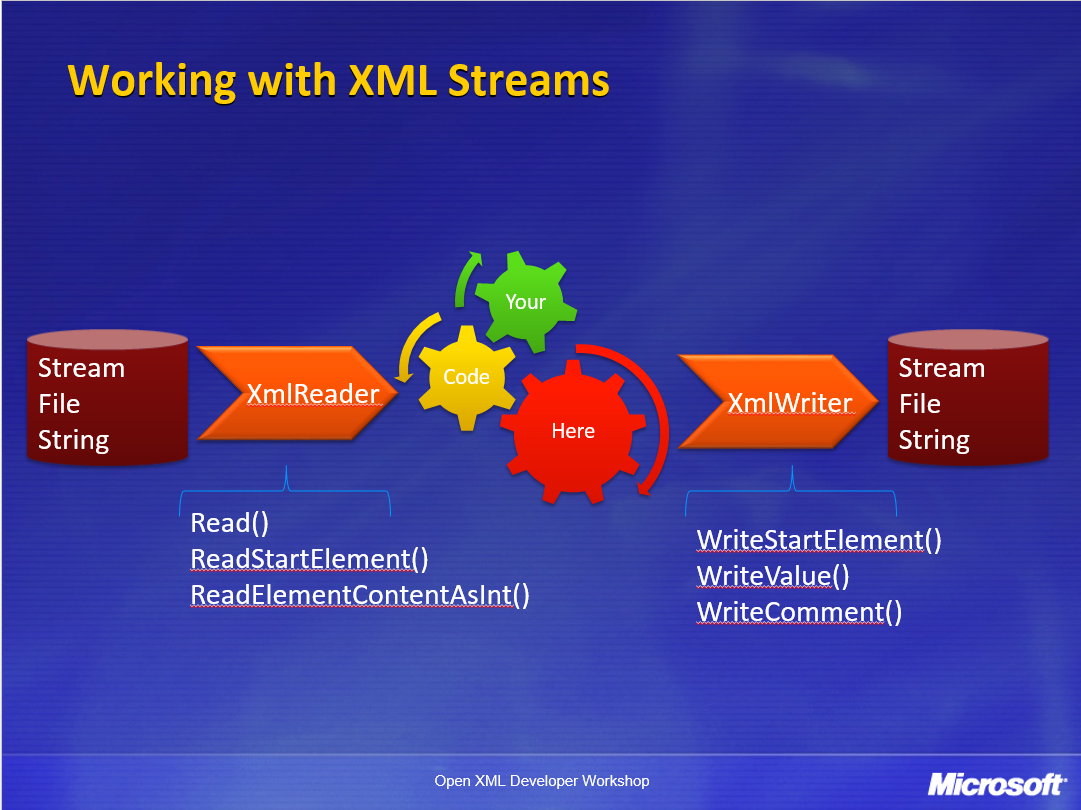 Read XML with an XmlReaderNon cached, read-only, forward-only accessYou are always at a specific location in the streamWrite XML with an XmlWriterSame architecture as the XmlReader based classesFeatures of this approachRead and write from a Stream, String or FileUse this approach for speed and efficiencyWhen working with large documentsIn data-centric processing – SOAP message parsing for instanceReading XML with an XmlReader<order>  <orderItem>    <quantity>10</quantity>    <unitPrice>34.99</unitPrice>  </orderItem></order>Dim myXMLReaderSettings As New System.Xml.XmlReaderSettingsmyXMLReaderSettings.IgnoreComments = TrueUsing myXMLReader As System.Xml.XmlReader = System.Xml.XmlReader.Create("sample.xml", myXMLReaderSettings)    While myXMLReader.Read        If myXMLReader.IsStartElement And myXMLReader.LocalName = "orderItem" Then            'read quantity value (quantity child node in orderItem parent node)            myXMLReader.ReadToDescendant("quantity")            Dim quantity As Integer = myXMLReader.ReadElementContentAsInt            'read unitPrice value (unitPrice child node in orderItem parent node)            myXMLReader.ReadToNextSibling("unitPrice")            Dim unitPrice As Decimal = myXMLReader.ReadElementContentAsDecimal            Dim total As Decimal = quantity * unitPrice            Console.WriteLine("Total: " & total.ToString)        End If    End WhileEnd UsingXmlReader is an abstract class: you use the Create method to create an instance from an XmlReaderSettings.Notice the forward only behavior: while loop Read() method ReadToDescendant() methods.Best practice: always use a USING statement to assure that resources are released at the end of your processing loop.Writing XML with an XmlWriterUsing myXMLWriter As Xml.XmlWriter = Xml.XmlWriter.Create("sample.xml", myXMLWriterSetting)    myXMLWriter.WriteStartDocument(True)    myXMLWriter.WriteStartElement("order")    myXMLWriter.WriteStartElement("orderItem")    myXMLWriter.WriteElementString("quantity", Xml.XmlConvert.ToString(10))    myXMLWriter.WriteElementString("unitPrice", Xml.XmlConvert.ToString(34.99))    myXMLWriter.WriteEndElement() 'End "orderItem" node    myXMLWriter.WriteEndElement() 'End "order" nodeEnd UsingTypically you’d have nested loops that write out many repeated nodes.Best practice: use settings. Indent to make your generated XML more human-readable.Working with the DOMThe DOM is a heavier, more memory-intensive framework than XmlReader/XmlWriter approach.DOM is compliant with the DOM specification, W3C programming interface for XMLThe DOM allows loading/saving from arbitrary locations, the manipulation and validation of elements, and the usage of Xpath to query for content.DOM is more flexible, but its performance doesn’t scale for huge documents or large numbers of simultaneous documents (e.g., busy server scenarios).DOM models an XML source as an in memory tree of nodes.You can use the DOM to navigate, search or modify the content in the in memory tree of nodes.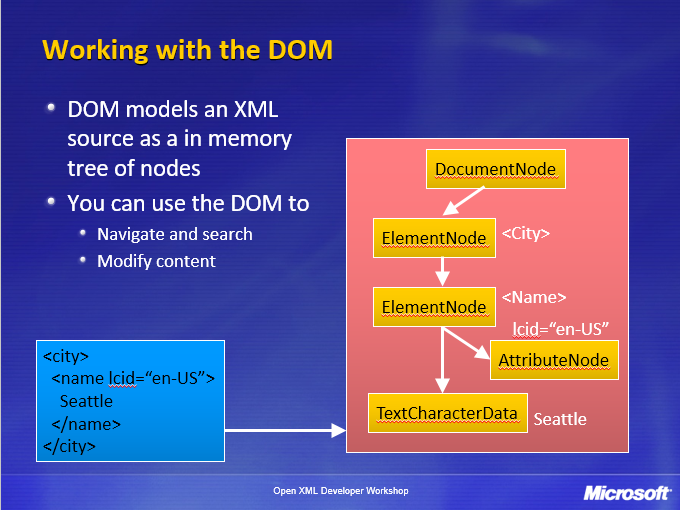 Reading XML with an XDocument -DOM'Load an XML file into memoryDim myXMLDoc As New Xml.XmlDocumentmyXMLDoc.Load("sample.xml")Writing XML with an XDocument -DOM'Save an XML file to diskmyXMLDoc.PreserveWhitespace = False 'auto-indents the output to make it readablemyXMLDoc.Save("books2.xml")Working with XML with an XDocumentThe XmlNode class serves as the base class for various DOM elementsXmlElement and XmlAttribute are samples<?xml version="1.0" encoding="utf-8" ?><library>  <book isbn="123456789">    <title>XML.NET</title>    <price>19.99</price>  </book></library>'Load an XML file into memoryDim myXMLDoc As New Xml.XmlDocumentmyXMLDoc.Load("books.xml")'Get Document NodeDim library As Xml.XmlNode = myXMLDoc.DocumentElement'Get first child node of document - i.e. get book nodeDim book As Xml.XmlNode = library.FirstChild'Get second child node in book node - i.e. get price nodeDim priceNode As Xml.XmlNode = book.ChildNodes(1) 'ChildNodes is 0-based'Get "isbn" attribute of document nodeDim isbnNode As Xml.XmlNode = book.Attributes("isbn")Dim price As String = priceNode.FirstChild.ValueDim isbn As String = isbnNode.ValueThe XmlDocument allows creation of all DOM elementsDim comments As Xml.XmlComment = myXMLDoc.CreateComment("Some comment")To remove nodes, use the parentXmlNodebook.RemoveChild(priceNode)book.Attributes.Remove(isbnNode)Appendix – Code examplesSample XML Data file “MyFriends.XML”<?xml version="1.0" encoding="utf-8" ?><my_friend_list>  <friend>    <family_name>Simpson</family_name>    <given_name>Homer</given_name>    <dob>      <day>19</day>      <month>4</month>      <year>1987</year>    </dob>    <good_looking>False</good_looking>    <address>742 Evergreen Terrace</address>    <surburb>Springfield</surburb>  </friend>  <friend>    <family_name>Nahasapeemapetilon</family_name>    <given_name>Apu</given_name>    <dob>      <day>25</day>      <month>2</month>      <year>1990</year>    </dob>    <good_looking>False</good_looking>    <address>Kwik-E-Mart</address>    <surburb>Springfield</surburb>  </friend>  <friend>    <family_name>Duffman</family_name>    <given_name>Barry</given_name>    <dob>      <day>21</day>      <month>9</month>      <year>1997</year>    </dob>    <good_looking>True</good_looking>    <address>Duffless</address>    <surburb>Keysborough</surburb>  </friend></my_friend_list>Stream Reader codeStructure MyFriend            Dim FamilyName As String            Dim GivenName As String            Dim FriendDob As Dob            Structure Dob                Dim DobDay As Integer                Dim DobMonth As Integer                Dim DobYear As Integer            End Structure            Dim GoodLooking As Boolean            Dim Address As String            Dim Surburb As String        End Structure        Dim AllMyFriends(2) As MyFriend   ''' <summary>        ''' This sub reads in an XML file via a stream reader.  This will process each node from the file and then outputs the content via stringbuilder.         ''' </summary>        ''' <param name="fileName">The full path and filename of the XML file</param>        ''' <param name="ignoreComments">Flag to determine whether to reading comments or not</param>        ''' <returns>String containing the content of the XML with one line for each item</returns>        Function ReadFromXMLFileViaStream(fileName As String, ignoreComments As Boolean) As String            Dim myXMLReaderSettings As New System.Xml.XmlReaderSettings            If ignoreComments Then                myXMLReaderSettings.IgnoreComments = True            End If            Dim xmlString As New System.Text.StringBuilder            Dim indentLevel As Integer = 0            Using myXmlReader As System.Xml.XmlReader = XmlReader.Create(fileName, myXMLReaderSettings)                While myXmlReader.Read                    Dim whiteSpace As Integer = indentLevel * 5                    Select Case myXmlReader.NodeType                        Case XmlNodeType.Element                            Console.Write("<{0}>", myXmlReader.Name)                            indentLevel += 1                            whiteSpace = indentLevel * 5                            xmlString.Append(" "c, whiteSpace)                            xmlString.AppendFormat("<{0}", myXmlReader.Name)                            If myXmlReader.HasAttributes Then                                While myXmlReader.MoveToNextAttribute                                    xmlString.AppendFormat(" {0}='{1}'", myXmlReader.Name, myXmlReader.Value)                                End While                            End If                            xmlString.Append(">")                            xmlString.AppendLine()                        Case XmlNodeType.Text                            indentLevel += 1                            whiteSpace = indentLevel * 5                            xmlString.Append(" "c, whiteSpace)                            xmlString.Append(myXmlReader.Value)                            xmlString.AppendLine()                            indentLevel -= 1                            whiteSpace = indentLevel * 5                        Case XmlNodeType.CDATA                            xmlString.Append("<![CDATA[{0}]]>", myXmlReader.Value)                            xmlString.AppendLine()                        Case XmlNodeType.ProcessingInstruction                            xmlString.AppendFormat("<?{0} {1}?>", myXmlReader.Name, myXmlReader.Value)                        Case XmlNodeType.Comment                            xmlString.Append("<!--{0}-->", myXmlReader.Value)                            xmlString.AppendLine()                        Case XmlNodeType.XmlDeclaration                            xmlString.AppendFormat("<?xml {0}?>", myXmlReader.Value.ToString)                            xmlString.AppendLine()                        Case XmlNodeType.Document                        Case XmlNodeType.DocumentType                            xmlString.AppendFormat("<!DOCTYPE {0} [{1}]", myXmlReader.Name, myXmlReader.Value)                        Case XmlNodeType.EntityReference                            xmlString.Append(myXmlReader.Name)                            xmlString.AppendLine()                        Case XmlNodeType.EndElement                            xmlString.Append(" "c, whiteSpace)                            xmlString.AppendFormat("</{0}>", myXmlReader.Name)                            xmlString.AppendLine()                            indentLevel -= 1                            whiteSpace = indentLevel * 5                    End Select                End While            End Using            Return xmlString.ToString        End Function        ''' <summary>        ''' This sub reads in an XML file with the "myFriends" structure via a stream reader.          ''' This will store each "friend" node into the "AllMyFriends".  "friend" contains all child nodes which corresponds to the record type "MyFriend".         ''' </summary>        ''' <param name="inputFilename">The full path and filename of the XML file</param>        Sub ReadFromXMLFileViaStream(inputFilename)            Dim myXMLReaderSettings As New System.Xml.XmlReaderSettings            myXMLReaderSettings.IgnoreComments = True            Dim friendNumber As Integer = -1            Dim xmlString As New System.Text.StringBuilder            Using myXmlReader As System.Xml.XmlReader = XmlReader.Create(inputFilename, myXMLReaderSettings)                myXmlReader.ReadToDescendant("friend")                Do                    friendNumber += 1                    myXmlReader.ReadToDescendant("family_name")                    myXmlReader.Read()                    AllMyFriends(friendNumber).FamilyName = myXmlReader.Value                    myXmlReader.Read()                    myXmlReader.ReadEndElement()                    myXmlReader.ReadToFollowing("given_name")                    myXmlReader.Read()                    AllMyFriends(friendNumber).GivenName = myXmlReader.Value                    myXmlReader.Read()                    myXmlReader.ReadEndElement()                    myXmlReader.ReadToFollowing("dob")                    myXmlReader.ReadToDescendant("day")                    myXmlReader.Read()                    AllMyFriends(friendNumber).FriendDob.DobDay = myXmlReader.Value                    myXmlReader.Read()                    myXmlReader.ReadEndElement()                    myXmlReader.ReadStartElement("month")                    AllMyFriends(friendNumber).FriendDob.DobMonth = myXmlReader.Value                    myXmlReader.Read()                    myXmlReader.ReadEndElement()                    myXmlReader.ReadStartElement("year")                    AllMyFriends(friendNumber).FriendDob.DobYear = myXmlReader.Value                    myXmlReader.Read()                    myXmlReader.ReadEndElement()                    myXmlReader.ReadEndElement()                    myXmlReader.ReadStartElement("good_looking")                    AllMyFriends(friendNumber).GoodLooking = myXmlReader.Value                    myXmlReader.Read()                    myXmlReader.ReadEndElement()                    myXmlReader.ReadStartElement("address")                    AllMyFriends(friendNumber).Address = myXmlReader.Value                    myXmlReader.Read()                    myXmlReader.ReadEndElement()                    myXmlReader.ReadStartElement("surburb")                    AllMyFriends(friendNumber).Surburb = myXmlReader.Value                    myXmlReader.Read()                    myXmlReader.ReadEndElement()                    myXmlReader.ReadEndElement()                Loop While myXmlReader.ReadToNextSibling("friend")            End Using        End Sub    ''' <summary>    ''' This sub writes contents of an Array of Records to an XML file    ''' </summary>    ''' <param name="outputFileName"></param>    Sub WriteToXMLFileViaStream(outputFileName As String)            Dim myXMLWriterSettings As New System.Xml.XmlWriterSettings            myXMLWriterSettings.CloseOutput = True            myXMLWriterSettings.Indent = True            Using myXMLWriter As System.Xml.XmlWriter = XmlWriter.Create(outputFileName, myXMLWriterSettings)                myXMLWriter.WriteStartDocument(True)                myXMLWriter.WriteStartElement("my_friend_list")                For Each person As MyFriend In AllMyFriends                    myXMLWriter.WriteStartElement("friend")                    myXMLWriter.WriteElementString("family_name", person.FamilyName.ToString)                    myXMLWriter.WriteElementString("given_name", person.GivenName.ToString)                    'dob                    myXMLWriter.WriteStartElement("dob")                    myXMLWriter.WriteElementString("day", person.FriendDob.DobDay.ToString)                    myXMLWriter.WriteElementString("month", person.FriendDob.DobMonth.ToString)                    myXMLWriter.WriteElementString("year", person.FriendDob.DobYear.ToString)                    myXMLWriter.WriteEndElement()                    'end dob                    myXMLWriter.WriteElementString("good_looking", person.GoodLooking.ToString)                    myXMLWriter.WriteElementString("address", person.Address.ToString)                    myXMLWriter.WriteElementString("surburb", person.Surburb.ToString)                    myXMLWriter.WriteEndElement()                Next                myXMLWriter.WriteEndElement()            End Using        End Sub        Private Function GetFileName() As String            Dim returnFileName As String = String.Empty            'Create a "OpenFileDialog" object to use            Dim openFileDialog1 As New OpenFileDialog()            'Sets the file extensions that can be selected to filter the list            openFileDialog1.Filter = "txt files (*.xml)|*.xml|All files (*.*)|*.*"            'Sets the initial file extensions filter that is applied            openFileDialog1.FilterIndex = 1            openFileDialog1.RestoreDirectory = True            'Open/Display the control AND if the "OK" button is pressed to close the control             'then do the next section of code            If openFileDialog1.ShowDialog() = System.Windows.Forms.DialogResult.OK Then                Dim fileNameAndFullPath As String                fileNameAndFullPath = openFileDialog1.FileName                returnFileName = fileNameAndFullPath            Else                returnFileName = String.Empty            End If            Return returnFileName        End FunctionXDocument - DOM codeDim doc As XmlDocument        Sub ReadXMLIntoDOM(FilenameAndPath As String)            Try                doc = New XmlDocument()                doc.Load(FilenameAndPath)            Catch xmlex As XmlException                  ' Handle the Xml Exceptions here                Console.WriteLine("{0}", xmlex.Message)            Catch ex As Exception                        ' Handle the generic Exceptions here                Console.WriteLine("{0}", ex.Message)            End Try        End Sub    Sub SelectAllFriendNodes()        ' 1. Select all the Friends family_name by using an XPath query.        Dim nodeList As XmlNodeList = doc.SelectNodes("//friend/family_name")        Dim node As XmlNode        Console.WriteLine("{0}", "TITLES LIST: ")        For Each node In nodeList            'Console.WriteLine("{0}", node.InnerText)            txtOutput.Text &= node.InnerText.ToString & vbCrLf        Next    End Sub    Sub SelectComments()            ' 2. Read the XmlDeclartion values.            Dim decl As XmlDeclaration = CType(doc.FirstChild, XmlDeclaration)            Console.WriteLine("{0}", vbNewLine & "XML DECLARTION:")            Console.WriteLine("{0}", "Version    " & "= " & decl.Version)            Console.WriteLine("{0}", "Encoding   " & "= " & decl.Encoding)            Console.WriteLine("{0}", "Standalone " & "= " & decl.Standalone)        End Sub        Sub SelectFirstNodesAttributes()            ' 3. Move to the first node of DOM and get all of its attributes.            Dim root As XmlElement = doc.DocumentElement            Dim node As XmlNode            node = root.FirstChild            Dim attr As XmlAttribute            Console.WriteLine("{0}", vbNewLine & "ATTRIBUTES OF THE FIRST CHILD:")            For Each attr In node.Attributes                Console.WriteLine("{0}", attr.Name & " = " & attr.InnerText)            Next        End Sub        Sub SelectChildNodes()            ' 4. Navigate to the child nodes of the first Friend node.            Dim root As XmlElement = doc.DocumentElement            Dim node As XmlNode            node = root.FirstChild            Dim cNode As XmlNode            Console.WriteLine("{0}", vbNewLine & "FIRST NODE'S CHILDREN:")            If node.HasChildNodes Then                For Each cNode In node.ChildNodes                    Console.WriteLine("{0}", cNode.OuterXml)                Next            End If        End Sub        Sub MoveToNextSiblingNode()            Dim root As XmlElement = doc.DocumentElement            Dim node As XmlNode            node = root.FirstChild            ' 5. Navigate to the next sibling of the first Book node.            node = node.NextSibling            Console.WriteLine("{0}", vbNewLine & "NEXT SIBLING:")            If Not node Is Nothing Then                Console.WriteLine("{0}", node.OuterXml)            End If        End Sub